Beste  “toekomstige” relatie.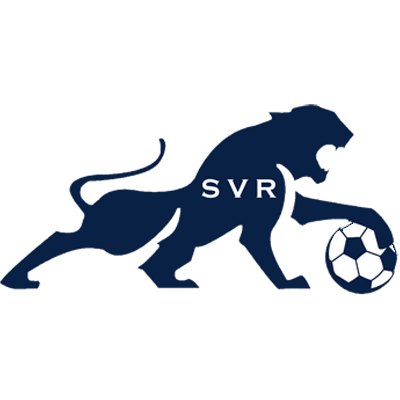 Even voorstellen wij zijn de kleinste voetbalclub van de Reeshof gelegen aan het Reeshofstation met ong. 600 leden. Onze club staat bekend als een warm thuis voor velen waar sportiviteit en prestaties samengaan. Ons 1ste elftal is sinds het bestaan van onze club 12 jaar geleden afgelopen seizoen voor het eerst kampioen geworden. Maar SV Reeshof staat vooral bekend dat we onze leden iets extra’s willen bieden wat ze thuis niet altijd hebben.  Denk hierbij aan :Sleep overs voor de jeugdledenKinderbingo’sVossenjacht ToernooienKabouters paaseieren zoekenSinterklaasfeest Snert / pannenkoeken toernooien voor iedereen.Vrijwilligers scheidsrechters FIFA Toernooi Etc.Samenzijn en samen dingen doen vinden we buiten het voetbalspelletje wat we allemaal zo leuk vinden heel belangrijk. Deze activiteiten hebben we altijd zoveel mogelijk uit eigen middelen en enkele sponsoren proberen te financieren. Echter hebben we afgelopen jaren het stukje sponsoring binnen de club erg verwaarloosd. Ik, Alex van den Berg ben sinds kort toegetreden tot het bestuur (voorzitter) van Sv Reeshof om te kijken hoe we het stukje sponsoring binnen onze club en in de buurt kunnen promoten.De afgelopen 4 jaar hebben we zonder verhogingen van de contributie en uit eigen middelen de kosten zoveel zelf geprobeerd te pakken voor alle activiteiten.De Corona en huidige situatie m.b.t. hoge stijgingen in o.a. energie heeft ons doen besluiten om toch een beroep te doen op het bedrijfsleven in de buurt van onze club. We willen proberen ook de komende seizoenen zo min mogelijk aan de contributie te tornen van onze leden. Ons inziens hebben veel mensen het al taai genoeg en willen we ook een stukje sociale bescherming en samenzijn als club blijven bieden.Ik wil hierbij nogmaals benadrukken dat sponsorgeld niet naar betalingen gaat van o.a. selectie spelers zoals bij enkele clubs natuurlijk wel gebeurd. Ons beleid is om dit absoluut niet te doen.Wel is ons streven om buiten de bovengenoemde activiteiten wat extra dingen nog te doen voor de jeugd. Denk hierbij aan inhuren van keeperstrainers om elke keeper binnen de club zich wat extra te laten ontwikkelen binnen zijn passie.Tevens willen we wat vrijwilligers, in vele gevallen ouders van clubleden. wat kunnen gaan aanbieden van cursussen binnen de KNVB. Ook dienen we mensen op cursussen als EHBO etc. te sturen. Vrijwilligerswerk is lastiger en lastiger in onze huidige samenleving. Via dit soort dingen proberen we mensen toch nog meer te binden.Binden is een mooi woord. Hopelijk kunnen we iets voor elkaar betekenen?Wat kunnen wij U bieden:Bedrijven:Reclame bord(en) langs de velden.    (Vinyl)			275 	   Euro Reclame bord(en) langs de velden.    (hard board) 			425	   EuroBordjes met bedrijfslogo in de kantine 				100	   Euro 5 pagina’s reclame sportplaatjesactie PLUS bereik van duizenden mensen in de wijk. Prijzen afhankelijkvan de grote van de advertentie				     100-500 	   Euro Logo doorlopende beeldkrant in de kantine 			  50 	   Euro 	Wedstrijdbal sponsoren						100         Euro Donaties 								…….(prijzen zijn van nu en materiaal afhankelijk)Particulieren/Teams Sv ReeshofBordje in de kantine “vrienden” van Sv Reeshof 			  50 	    EuroWedstrijdbal 							100	    EuroDonaties 								……Mocht U vragen hebben over deze mogelijkheden of andere informatie willen kan u mij gerust bellen op 06-55975292.Dan kan ik U telefonisch of zelfs op de club een keer uitnodigen of we iets voor elkaar kunnen betekenen.  Ik hoop snel van U te horen en vast bedankt voor de tijd die u genomen heeft om deze brief te lezen. Met vriendelijke groet 			Alex van den Berg Voorzitter Sv ReeshofSponsoring Sv ReeshofSponsoring Sv ReeshofNamens:SV ReeshofKronenburgstraat 105045 NCTilburgAlex van den BergDatum